Handout 3:  Discussion Room #2 Instructions and Questions for Discussion in the Large Group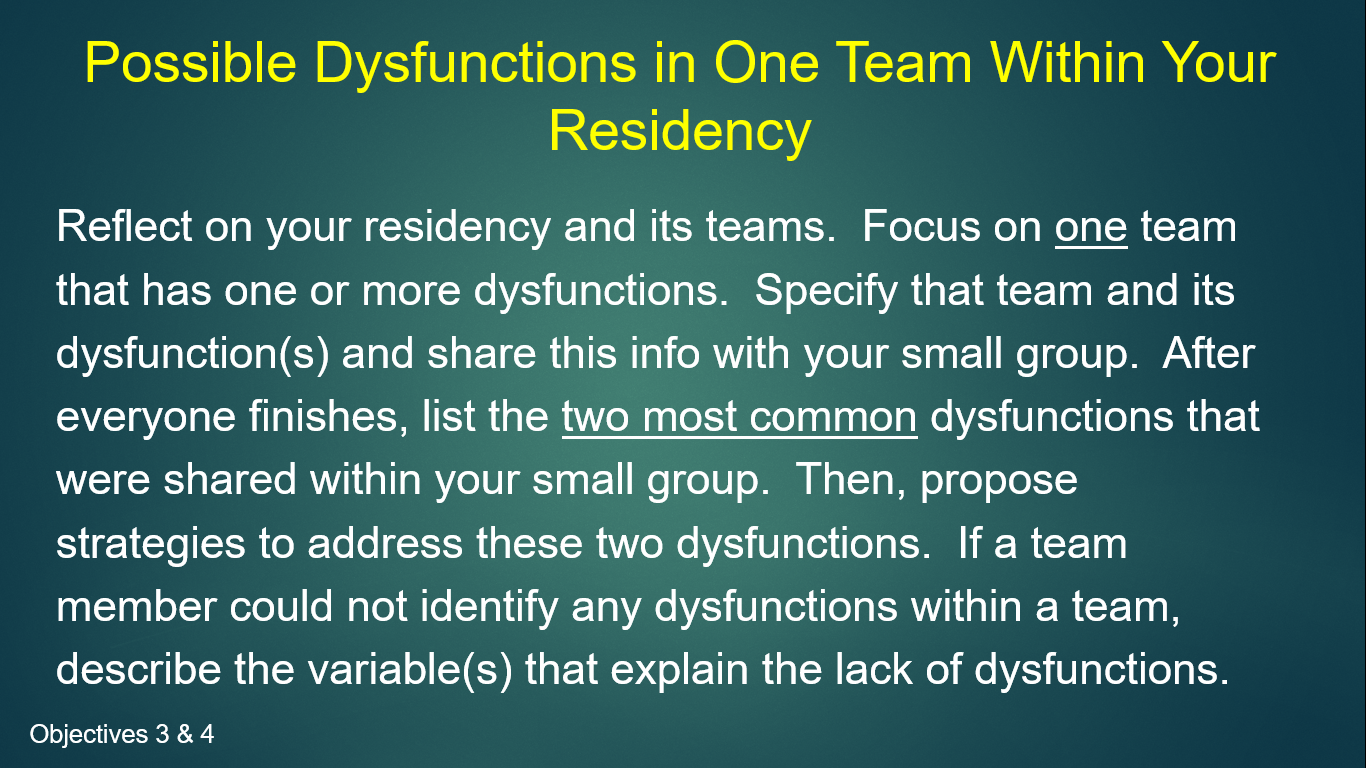 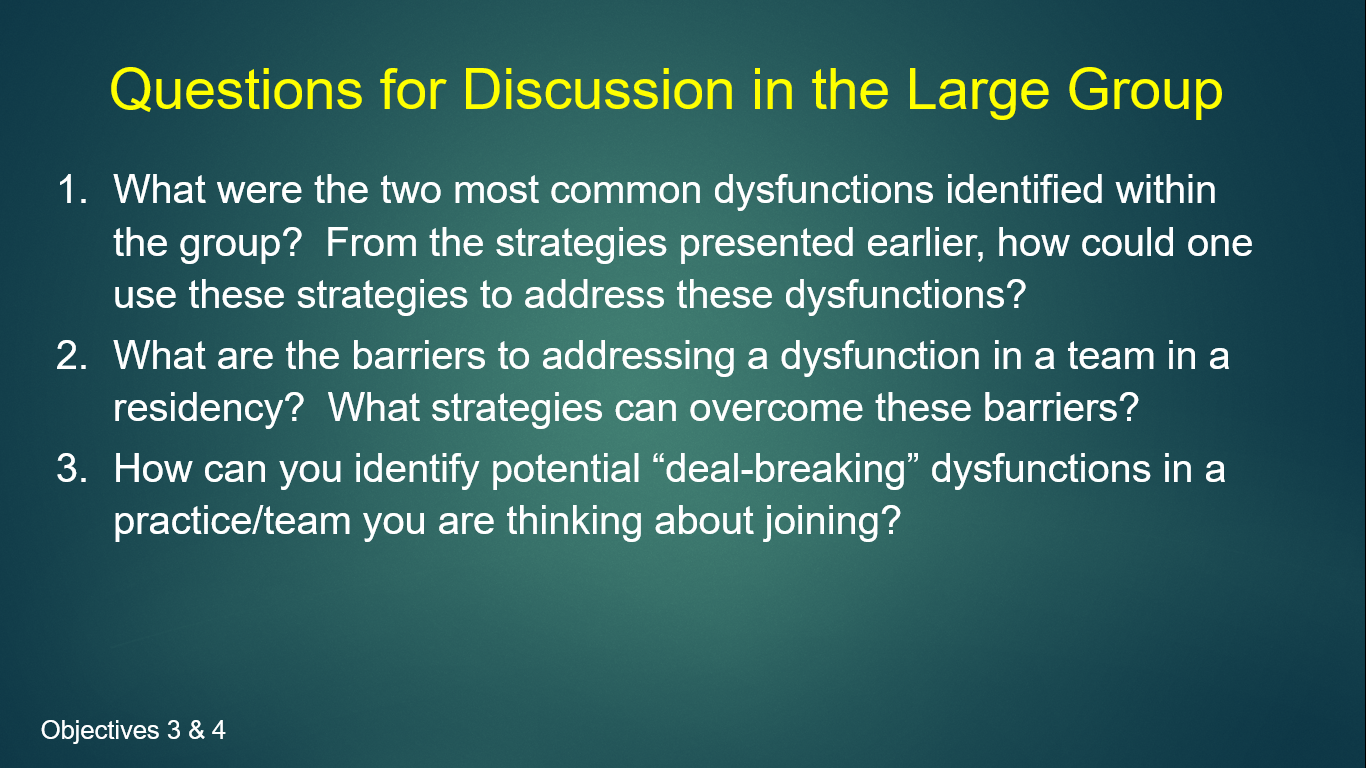 